Ekskursijas apraksts  “Latvijas iepazīšanas karte” Kekavs novads1. Ekskursijas mērķis:iepazīstinat ar Latvijas skaistumupilnveidot orientēšanas prasmi. 2.  Ekskursijas maršruts Jelgava- Ķekava-Jelgava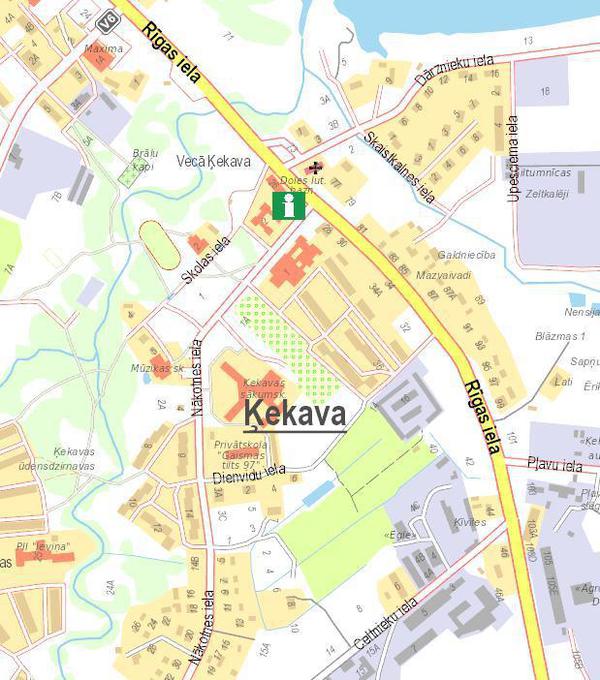 3. Apskatītu objektu apraksti  Ķekavas novadpētniecības muzejs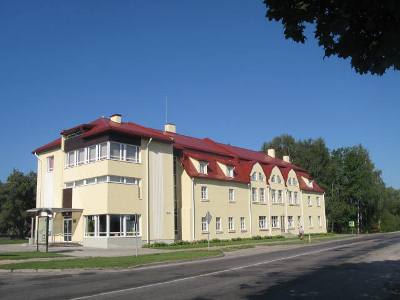 ”ZANZIBARA”Jautrās cīņas Dalībnieku komandām jāpārvar dažādi izaicinājumi un jāsacenšas drosmē, ātrumā, veiklībā un attapībā. Bet galvenais cīņā par saldo balvu – komandas gars un saliedētība!4. Aktivitātes ekskursijas laikā Dalībnieki tiek sadalīti komandās un cīņas var sākties! Jūs gaida jautri uzdevumi, kur būs jāizmanto gudrība un atjautība, jābūt vērīgiem, pacietīgiem, veikliem un draudzīgiem!Dārgumu medības ar fotoorientēšanos / Pastnieki / Lielā kartupeļu talka / Makšķerēšanas sacensības / Radošā darbnīcaCīņu starplaikos un noslēgumā:Mazzaķīšu jeb pundurtrušu lūkošana un mīļošana Lielais rotaļu laukums & zobenu kaujas         Pikniks 5. Fotogrāfijas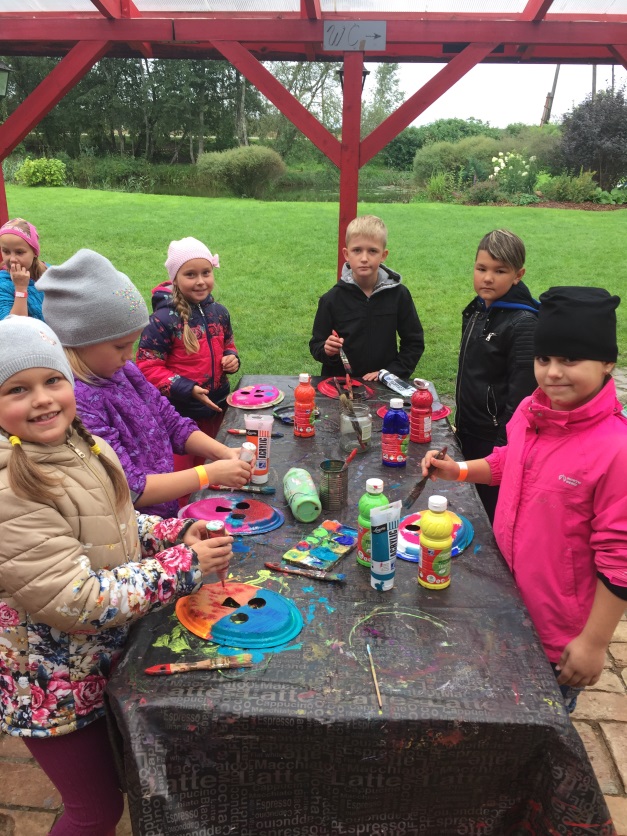 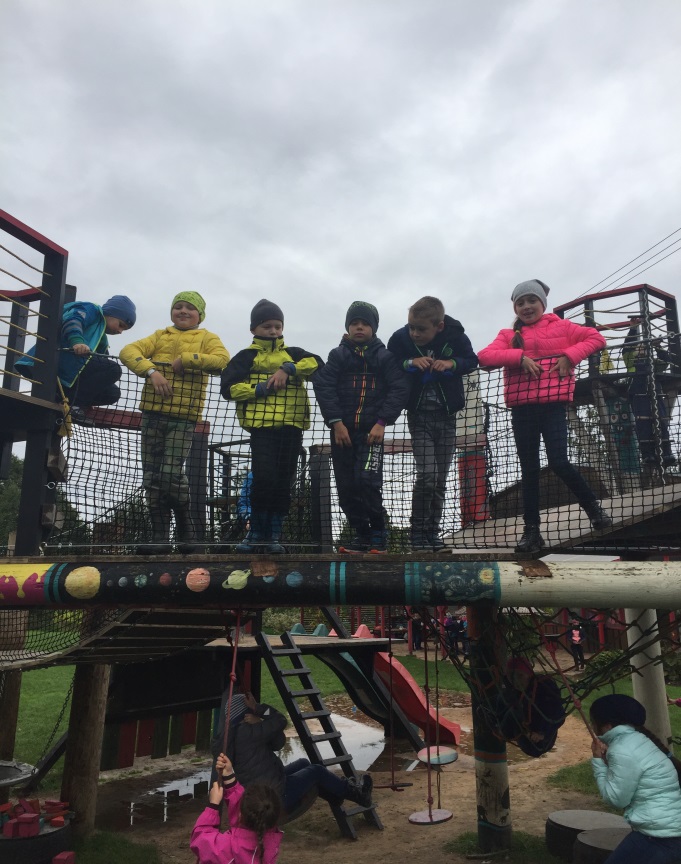 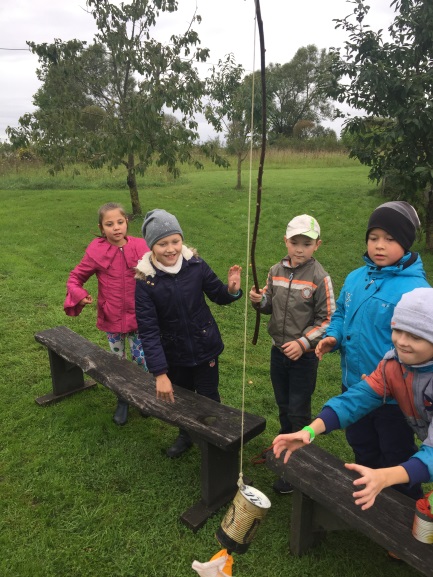 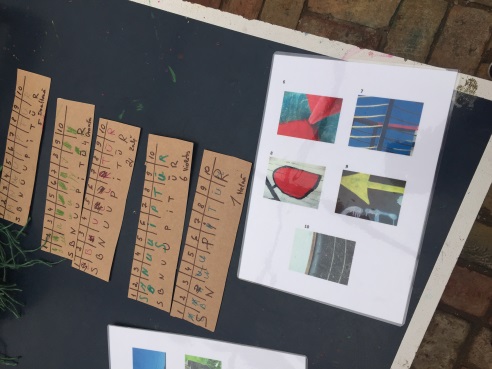 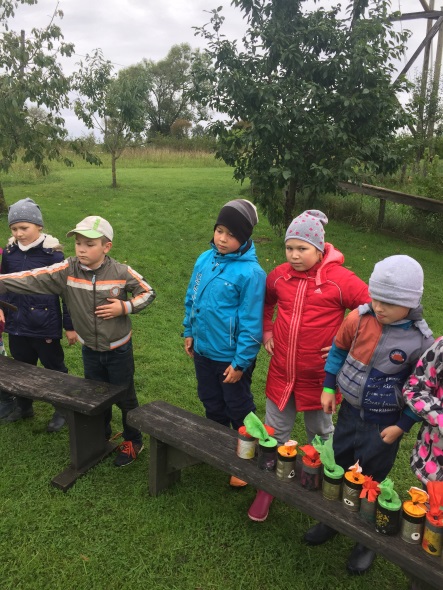 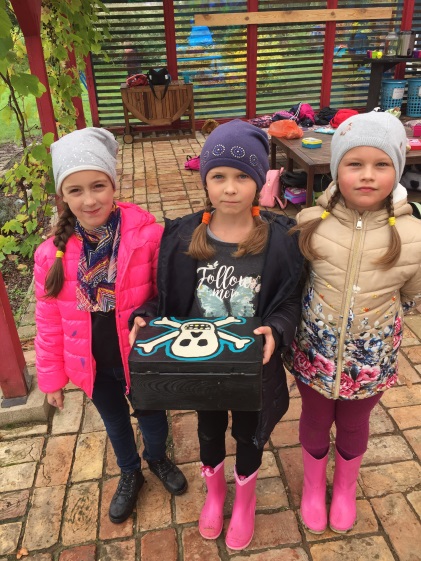 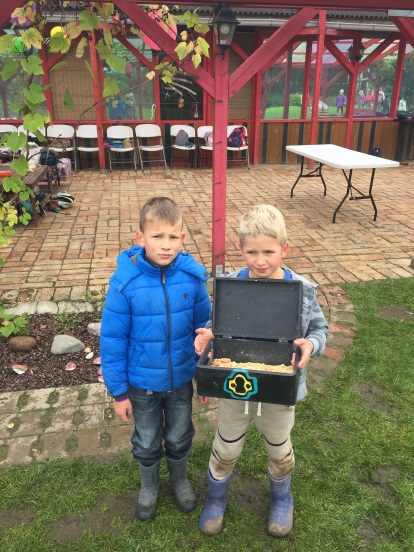 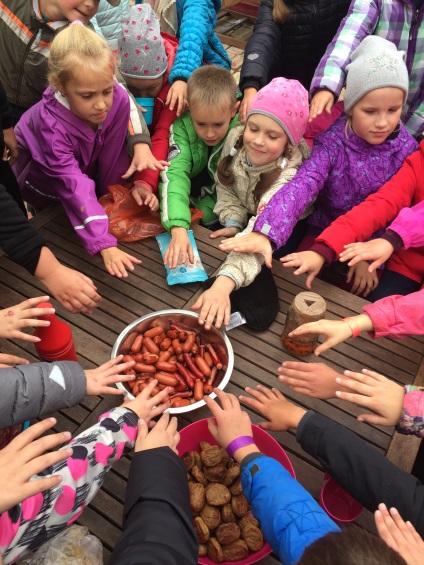 